BEARINGSPearson Edexcel - Tuesday 11 June 2019 - Paper 3 (Calculator) Higher Tier1.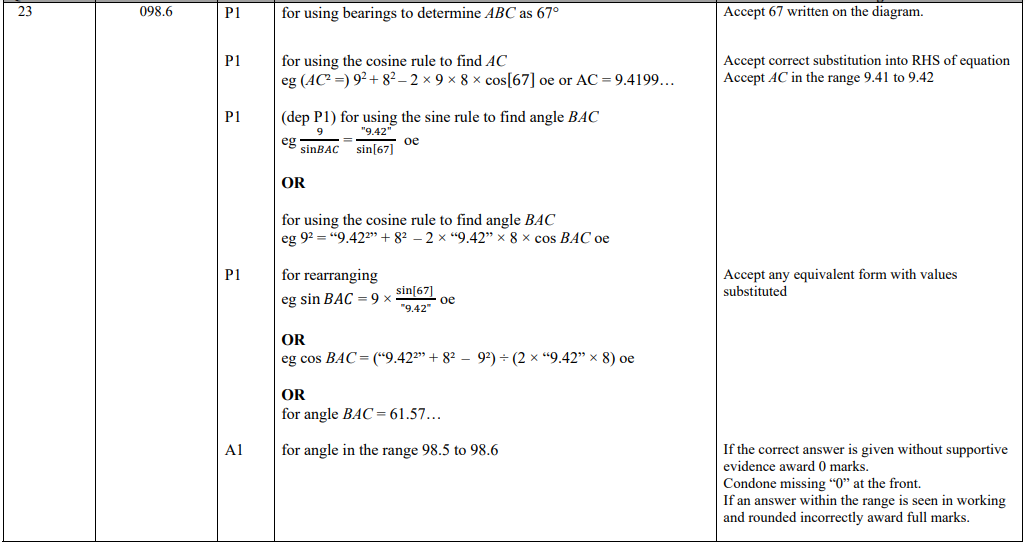 Pearson Edexcel - Specimen Papers Set 1 - Paper 2 (Calculator) Higher Tier2.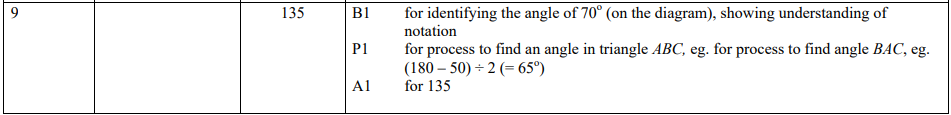 Pearson Edexcel - Wednesday 4 November 2015 - Paper 1 (Non-Calculator) Higher Tier3.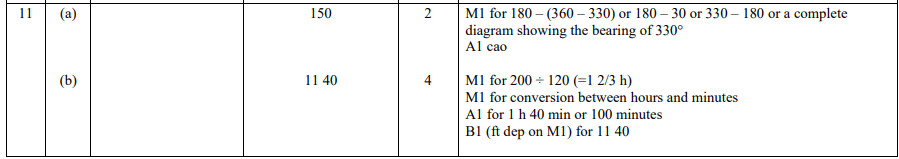 Pearson Edexcel - Monday 8 June 2015 - Paper 2 (Calculator) Higher Tier4.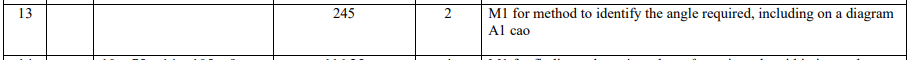 Pearson Edexcel - Friday 13 June 2014 - Paper 2 (Calculator) Higher Tier5.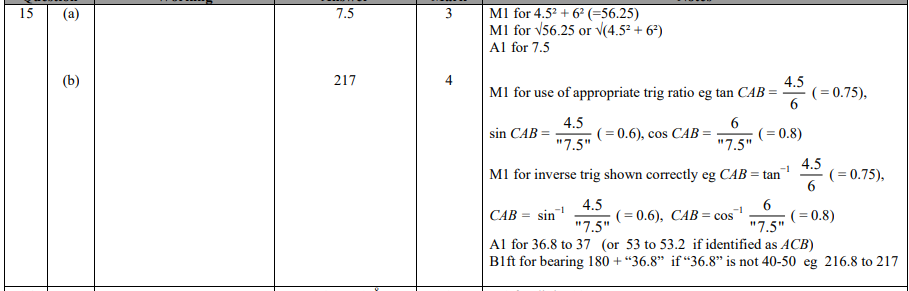 Pearson Edexcel - Tuesday 6 November 2012 - Paper 1 (Non-Calculator) Higher Tier6.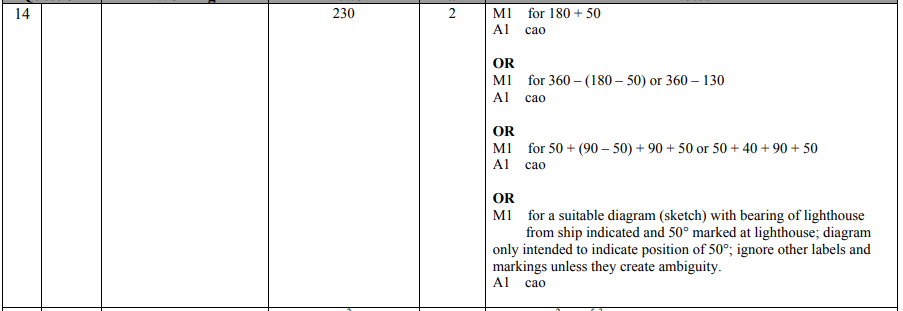 Pearson Edexcel - Monday 11 June 2012 - Paper 1 (Non-Calculator) Higher Tier7.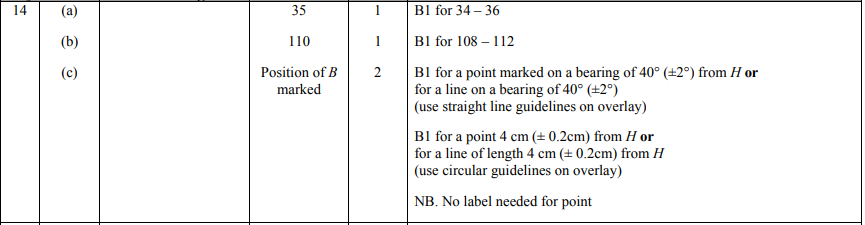 Pearson Edexcel - Thursday 5 November 2009 - Paper 3 (Non-Calculator) Higher Tier8. OCR GSCE – Tuesday 11 June 2019 – Paper 6 (Calculator) Higher Tier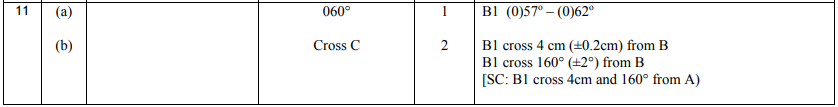 9.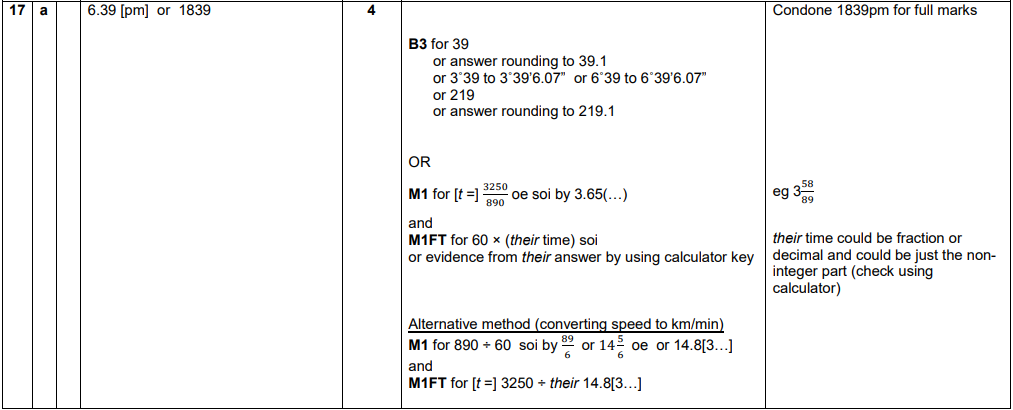 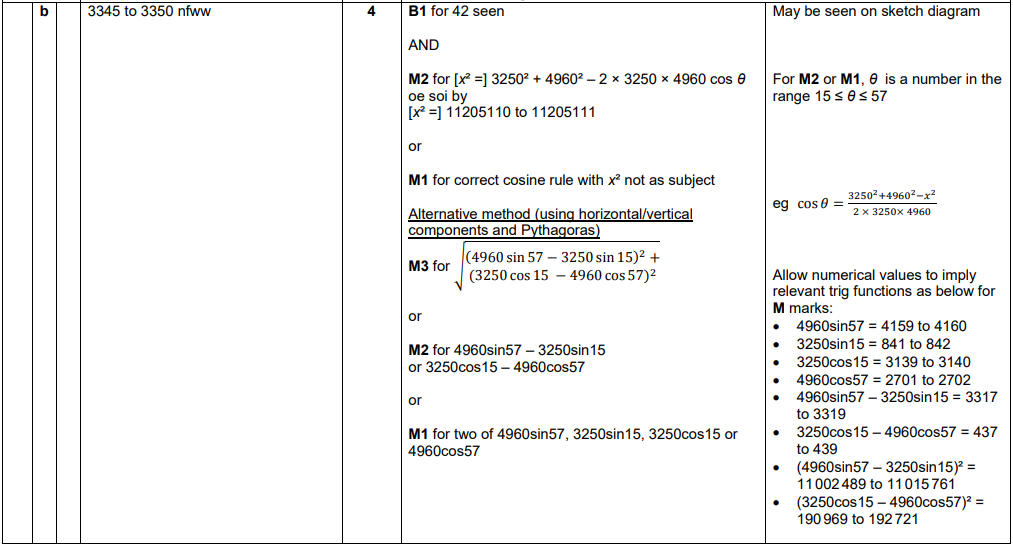 OCR GSCE – Wednesday 8 November 2017 – Paper 6 (Calculator) Higher Tier10.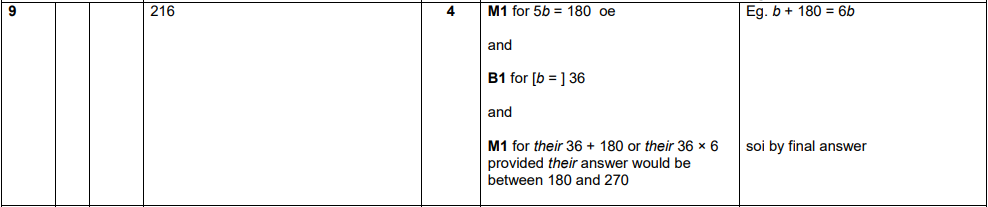 OCR GSCE – Thursday 25 May 2017 – Paper 4 (Calculator) Higher Tier11.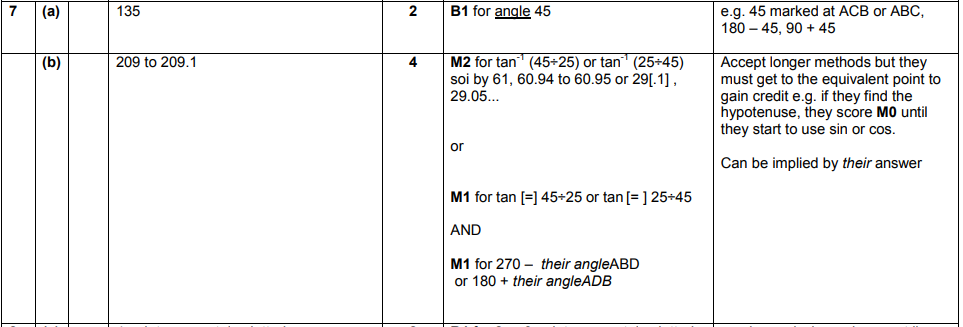 AQA GSCE – Thursday 8 November 2018 – Paper 2 (Calculator) Higher Tier12.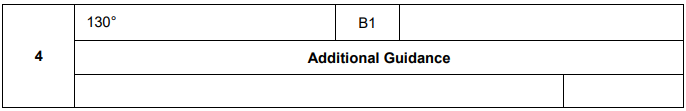 AQA GSCE – Tuesday 13 June 2017 – Paper 3 (Calculator) Higher Tier13.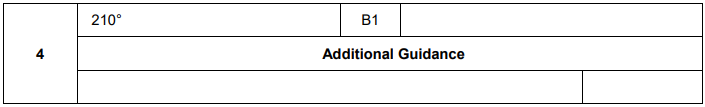 